Республика КарелияПряжинский национальный муниципальный районСовет Крошнозерского сельского поселенияXLVI сессия  IV  созываРЕШЕНИЕ«19 » декабря 2022 года                                                                              №115с. КрошнозероО бюджете Крошнозерского сельского поселения на 2023 годСтатья 1. Основные характеристики бюджета Крошнозерского сельского поселения1. Утвердить основные характеристики бюджета Крошнозерского сельского поселения на 2023 год:1) прогнозируемый общий объем доходов бюджета Крошнозерского сельского поселения в сумме 3 564,6 тыс. рублей, в том числе объем безвозмездных поступлений в сумме 2 109,3 тыс. рублей, из них объем получаемых из других бюджетов межбюджетных трансфертов в сумме 2 109,3 тыс. рублей;2) общий объем расходов бюджета Крошнозерского сельского поселения в сумме 3 536,6 тыс. рублей;3) дефицит бюджета Крошнозерского сельского поселения в сумме 0 рублей.Статья 2. Нормативы распределения доходов бюджета Крошнозерского сельского поселения.В соответствии с пунктом 2 статьи 1841 Бюджетного кодекса Российской Федерации утвердить нормативы распределения доходов бюджета Крошнозерского сельского поселения на 2023 год согласно приложению 1 к настоящему Решению.Статья 3. Главные распорядители средств бюджета Крошнозерского сельского поселенияУтвердить перечень главных распорядителей средств бюджета Крошнозерского сельского поселения согласно приложению 2 к настоящему Решению.Статья 4. Особенности администрирования доходов бюджета Крошнозерского сельского поселения1. Установить, что доходы бюджета Крошнозерского сельского поселения, поступающие в 2023 году, формируются за счет доходов от уплаты федеральных, региональных и местных налогов и сборов и неналоговых доходов по нормативам, установленным законодательными актами Российской Федерации,  Республики Карелия, нормативными актами представительного органа Пряжинского национального муниципального района, настоящим Решением.2.	В случае изменения бюджетной классификации Российской Федерации при перечислении доходов на единый счет бюджета Крошнозерского сельского поселения применяются коды доходов измененной бюджетной классификации Российской Федерации.Статья 5. Бюджетные ассигнования бюджета Крошнозерского сельского поселения1. Утвердить ведомственную структуру расходов бюджета Крошнозерского сельского поселения с распределением бюджетных ассигнований по главным распорядителям бюджетных средств, разделам, подразделам и целевым статьям (муниципальным программам Крошнозерского сельского поселения и непрограммным направлениям деятельности), группам и подгруппам видов расходов классификации расходов бюджетов на 2023 год согласно приложению 3 к настоящему Решению;2. Утвердить распределение бюджетных ассигнований по разделам, подразделам, целевым статьям (муниципальным программам Крошнозерского сельского поселения и непрограммным направлениям деятельности), группам и подгруппам видов расходов классификации расходов бюджетов на 2023 год согласно приложению 4 к настоящему Решению;3. Утвердить общий объем бюджетных ассигнований, направляемых на исполнение публичных нормативных обязательств Крошнозерского сельского поселения, на 2023 год в сумме 178,8 тыс. рублей.4. Утвердить объем бюджетных ассигнований Дорожного фонда Крошнозерского сельского поселения на 2023 год в сумме 708,8 тыс. рублей.Статья 6. Особенности использования бюджетных ассигнований на обеспечение деятельности органов местного самоуправления Крошнозерского сельского поселения и казенных учреждений Крошнозерского сельского поселенияАдминистрация Крошнозерского сельского поселения не вправе принимать решения, приводящие к увеличению в 2022 году численности муниципальных служащих и работников казенных учреждений Крошнозерского сельского поселения, за исключением случаев изменения функций органов местного самоуправления и казенных учреждений Крошнозерского сельского поселения.Статья 7. Источники финансирования дефицита бюджета Крошнозерского сельского поселенияУтвердить источники финансирования дефицита бюджета Крошнозерского сельского поселения на 2023 год согласно приложению 5 к настоящему Решению;Статья 8. Особенности исполнения бюджета Крошнозерского сельского поселения в 2023 году1. Установить в соответствии с Положением о бюджетном процессе в Крошнозерского сельском поселении следующие дополнительные основания для внесения изменений в сводную бюджетную роспись бюджета Крошнозерского сельского поселения без внесения изменений в настоящее решение в соответствии с решениями руководителя финансового органа:1) перераспределение бюджетных ассигнований в случаях образования на 1 января текущего финансового года санкционированной задолженности по бюджетным обязательствам отчетного финансового года, образования в ходе исполнения бюджета Крошнозерского сельского поселения экономии, за исключением средств, связанных с расходами на выполнение публичных нормативных обязательств;2) перераспределение бюджетных ассигнований, предусмотренных на финансовое обеспечение расходных обязательств Крошнозерского сельского поселения, софинансирование которых осуществляется из федерального бюджета, бюджета Республики Карелия в рамках федеральных проектов и программ, проектов и программ Республики Карелия между главными распорядителями средств бюджета Крошнозерского сельского поселения, разделами, подразделами, целевыми статьями, группами и (или) подгруппами видов расходов классификации расходов бюджетов.Председатель СоветаКрошнозерского сельского поселения			           Н.П.Бармина	Глава Крошнозерского сельского поселения		           Л.Н.Пономарева 	    Приложение 2к решению XLVI сессии IV созываСовета Крошнозерского сельского поселенияот «19 » декабря 2022 года № 115                                      «О бюджете Крошнозерского                                       сельского поселения на 2023 год»Перечень главных распорядителей средств бюджета Крошнозерского сельского поселения на 2023 год Пояснительная записка к проекту бюджета Крошнозерского сельского  поселения на 2023 год1. ОСНОВНЫЕ ХАРАКТЕРИСТИКИ ПРОЕКТА БЮДЖЕТАКРОШНОЗЕРСКОГО СЕЛЬСКОГО ПОСЕЛЕНИЯ НА 2023 ГОД Основные характеристики проекта бюджета Крошнозерского сельского поселения на 2023 год:доходы – 3 564,6 тыс. рублей;расходы – 3 564,6 тыс. рублей;дефицит – 0 рублей.1.1. Доходы бюджета Крошнозерского сельского поселения на 2023 годВ основу расчета прогноза поступления доходов бюджета  Крошнозерского сельского поселения на 2023 год положены: а) отчетность налоговых органов, органов федерального казначейства;б) «Методика прогнозирования поступления доходов бюджета Крошнозерского сельского поселения», утвержденная Постановлением Администрации Крошнозерского сельского поселения № 31 от 11.12.2019 г.Объем доходов бюджета Крошнозерского сельского поселения определен на 2023 год в сумме 3 564,6 тыс. руб., в том числе:- собственные доходы составляют 1 455,3 тыс. руб. (в том числе доходы от компенсации затрат бюджета Крошнозерского сельского поселения –  110 тыс. руб.), - дотация на выравнивание бюджетной обеспеченности поселений –1 961 тыс. руб., - субвенция на осуществление первичного воинского учета на территориях, где отсутствуют военные комиссариаты – 146,3 тыс. руб., субвенция на создание и обеспечение деятельности комиссий, определение перечня должностных лиц, уполномоченных составлять протоколы –2 тыс. руб.Налоговые и неналоговые доходыНалоговые и неналоговые доходы бюджета Крошнозерского сельского поселения в разрезе источников:(тыс. рублей)Основным доходным источником являются доходы от акцизов на ГСМ, которые определены в сумме 708,8 т. руб. и составляет 48,7 % от общей суммы предполагаемых к поступлению собственных доходов.Налоговые доходыПрогноз налоговых доходов в бюджет Крошнозерского сельского поселения на 2023 год определен в сумме 1 345,3 тыс. руб.Налог на доходы физических лицПрогноз налога на доходы физических лиц по ставке 13% рассчитан на основе согласованного с Министерством экономического развития Республики Карелия фонда оплаты труда по Крошнозерскому сельскому поселению с учетом необлагаемой его части. Фонд заработной платы   уменьшен на сумму установленных федеральным законодательством вычетов (вычеты, предоставляемые налоговыми агентами при определении налоговой базы, имущественные и социальные). Размер вычетов, предоставляемых налоговыми агентами при определении налоговой базы, определен на основе данных налоговых органов о базе налогообложения.Показатель социальных имущественных вычетов определен по данным отчета налоговых органов по форме 5 НДФЛ «Отчет о налоговой базе и структуре начислений по налогу на доходы физических лиц за 2021 год, удерживаемому налоговыми агентами».              В бюджете на 2023 год запланировано налога на доходы физических лиц в сумме 68 т.р. Данная сумма рассчитана по формуле                                                        (ФЗП-В)*13                         НДФЛ по ст.13%= ---------------- * 2 %                                                             100        Фонд заработной платы (ФЗП) по Крошнозерскому сельскому поселению 26 796,3 т. руб.        Имущественные и социальные вычеты – 629 т. руб. (репрезентативная ставка налога – 2,34891 % по Пряжинскому национальному муниципальному району).        13% - ставка налога на доходы физических лиц, установленная действующим законодательством, от облагаемых доходов физических лиц.                                                     ( 26 796,3 т.р.- 629 т.р.)*13          НДФЛ по ст.13%=  --------------------------------------- = 3101,7 т. руб.                                                          100    С учетом 2 % отчислений в бюджет поселения ожидаемые поступления составят 68 т. руб.Единый сельскохозяйственный налогПрогноз поступления единого сельскохозяйственного налога в 2023 году рассчитан исходя из его ожидаемого поступления в 2022 году. Прогноз поступления в бюджет Крошнозерского сельского поселения в 2023 году определен с учетом норматива зачисления в размере 30 % в сумме 9,5 т. руб. Налог на имущество физических лицВ расчет данного налогового источника приняты ставки налога в размерах, установленных решением XXXI сессии Совета Крошнозерского сельского поселения III созыва от 14.11.2016 г. «Об установлении налога на имущество физических лиц на территории Крошнозерского сельского поселения».Налог на имущество физических лиц прогнозировался по величине  поступления в 2022 году и исходя из отчета  по форме  5-МН «О налоговой базе и структуре начислений  по налогу на имущество физических лиц» МИ ФНС № 10 по РК за 2021 год. Согласно статье 61 Бюджетного кодекса Российской Федерации 100 % сумма налога в объеме 39 т. руб. подлежит зачислению в бюджет поселения. Земельный налогПрогнозируемая величина земельного налога 520 т. руб. рассчитана на анализе данных фактического поступления налога в 2022 году и отчета  по форме 5-МН «О налоговой базе и структуре начислений  по земельному налогу» МИ ФНС № 10 по РК за 2021 год.Решением XII сессии Совета Крошнозерского сельского поселения III созыва от 26.09.2014 г. утверждены пониженные ставки налога в отношении земельных участков:- занятых объектами органов местного самоуправления, казенных учреждений в размере 0,3 %.Акцизы по подакцизным товарам (продукции), производимой на территории Российской ФедерацииДифференцированный норматив отчислений в бюджет Крошнозерского сельского поселения установлен в размере 0,0227 % от акцизов на автомобильный и прямогонный бензин, дизельное топливо, моторные масла для дизельных и (или) карбюраторных (инжекторных) двигателей, производимые на территории Российской Федерации, согласно приложению  к Закону Республики Карелия «О бюджете Республики Карелия на 2023 год и на плановый период 2024 и 2025 годов». Сумма доходов по данному источнику запланирована в сумме 708,8 тыс. руб. Неналоговые доходыПрогноз неналоговых доходов бюджета Крошнозерского сельского поселения на 2023 год определен в сумме 110 тыс. руб.Доходы, поступающие в порядке возмещения расходов, понесенных в связи с эксплуатацией имущества Крошнозерского сельского поселенияОбщая сумма указанных доходов запланирована в размере 110 т. руб.Безвозмездные поступления в бюджет Крошнозерского сельского поселенияОбщий объем безвозмездных поступлений в бюджет Крошнозерского сельского поселения предусмотрен в сумме 2 109,3 тыс. рублей.Безвозмездные поступления из бюджета Пряжинского национального муниципального района предусмотрены с учетом межбюджетных трансфертов, предусмотренных Крошнозерскому сельскому поселению проектом закона Республики Карелия «О бюджете Республики Карелия на 2023 год и на плановый период 2024 и 2025 годов» и проектом решения Совета Пряжинского национального муниципального района «О бюджете Пряжинского национального муниципального района на 2023 год и плановый период 2024 и 2025 годов» и характеризуются следующими данными:(тыс. рублей)1.2. Расходы бюджета Крошнозерского сельского поселения на 2022 годОбщая сумма расходов бюджета Крошнозерского сельского поселения определена в размере 3 416,3 тыс. рублей, что составляет 92% от годовой потребности.Раздел 01 «Общегосударственные вопросы»Всего по разделу 01 «Общегосударственные расходы» предусмотрено 1 343,5 тыс. руб.Подраздел 0102 «Функционирование высшего должностного лица субъекта РФ и органа местного самоуправления»По данному подразделу предусмотрены расходы на содержание Главы Крошнозерского сельского поселения в сумме 683,7 тыс. руб., (на оплату труда  525,1 тыс. руб. и страховые взносы 158,6 тыс. руб.).Подраздел 0104 « Функционирование Правительства РФ, высших органов исполнительной власти субъектов РФ, местных администраций»По данному подразделу предусмотрены расходы на содержание администрации Крошнозерского сельского поселения в сумме 604,8 тыс. руб., в том числе на:- на оплату труда – 333,6 тыс. руб.,- страховые взносы с заработной платы – 100,7 тыс. руб.,- прочие выплаты персоналу – 20 тыс. руб.,-на оплату услуг связи (оплата договоров на оказание услуг связи, приобретение почтовых марок, конвертов) – 22,4 тыс. руб.,- на оплату коммунальных услуг (вывоз ТБО) –2,1 тыс. руб.,- на содержание имущества организации – 20 тыс. руб.- на прочие услуги (ведение закупок, публикация информации и пр.) – 25,8 тыс. руб.,- страхование автомобиля – 5 тыс. руб.,- на приобретение материальных запасов (ГСМ, канц.товары, картриджи) – 73,2 тыс. руб.Кроме того, за счет средств субвенции на создание и обеспечение деятельности комиссий, определение перечня должностных лиц, уполномоченных составлять протоколы предусмотрено 2 тыс. руб. на приобретение материальных запасов.Подраздел 0113 «Другие общегосударственные вопросы»По данному подразделу предусмотрены прочие расходы (налог на имущество, налог на землю, транспортный налог) – 55 тыс. руб.Раздел 02 «Национальная оборона»Подраздел 0203 «Мобилизационная и вневойсковая подготовка» По данному подразделу предусмотрены расходы за счет средств субвенции на осуществление полномочий по первичному воинскому учету органами местного самоуправления поселений, муниципальных и городских округов в сумме 146,3 тыс. руб.Раздел 04 «Национальная экономика»Подраздел 0409 «Дорожное хозяйство (дорожные фонды)»По данному подразделу запланированы средства муниципального дорожного фонда на обеспечение дорожной деятельности в отношении автомобильных дорог общего пользования местного значения, а также капитального ремонта и ремонта дворовых территорий многоквартирных домов, проездов к дворовым территориям многоквартирных домов населенных пунктов на территории Крошнозерского сельского поселения в размере 708,8 тыс. руб.Раздел 05 «Жилищно-коммунальное хозяйство»Подраздел 0503 «Благоустройство»По данному подразделу предусмотрены средства в сумме 224,4 тыс. руб., в том числе:- на уличное освещение – 208,8 тыс. руб.,- на благоустройство территории поселения – 15,6 тыс. руб.Раздел 08 «Культура и кинематография»Подраздел 0801 «Культура»По данному подразделу предусмотрены средства на содержание МКУ «Крошнозерский центр досуга и творчества» в сумме 962,8 тыс., в том числе:-  на заработную плату – 299,8 тыс. руб. - на оплату страховых взносов – 90,5 тыс. руб. - на прочие выплаты персоналу – 20 тыс. руб.- на оплату коммунальных услуг – 354 тыс. руб.- на содержание имущества – 194,4 тыс. руб.- на приобретение материальных запасов (канц. товары, сувенирная продукция) – 4 тыс. руб.Раздел 10 «Социальная политика»Подраздел 1001 «Пенсионное обеспечение»По данному подразделу предусмотрены расходы на доплаты к страховым пенсиям по старости (инвалидности) лицам, замещавшим должности муниципальной службы в сумме 178,8 тыс. руб.1.3. Источники финансирования дефицита бюджета Крошнозерского сельского поселения на 2023 годДефицит бюджета Крошнозерского сельского поселения на 2023 год сложился в сумме 0 руб. Источники финансирования дефицита бюджета не предусмотрены. Приложение 1
к решению XLIV сессии Совета
Крошнозерского сельского поселения IV созыва
От «19» декабря 2022 г. №115     
«О бюджете Крошнозерского сельского поселения на 2023 год»Приложение 1
к решению XLIV сессии Совета
Крошнозерского сельского поселения IV созыва
От «19» декабря 2022 г. №115     
«О бюджете Крошнозерского сельского поселения на 2023 год»НормативыНормативыНормативыНормативыраспределения доходов бюджета Крошнозерского сельского поселения на 2023 годраспределения доходов бюджета Крошнозерского сельского поселения на 2023 годраспределения доходов бюджета Крошнозерского сельского поселения на 2023 годраспределения доходов бюджета Крошнозерского сельского поселения на 2023 год  (в процентах)Наименование доходаКод бюджетной классификации Российской ФедерацииБюджет поселенияВ ЧАСТИ ПОГАШЕНИЯ ЗАДОЛЖЕННОСТИ И ПЕРЕРАСЧЕТОВ ПО ОТМЕНЕННЫМ НАЛОГАМ, СБОРАМ И ИНЫМ ОБЯЗАТЕЛЬНЫМ ПЛАТЕЖАМВ ЧАСТИ ПОГАШЕНИЯ ЗАДОЛЖЕННОСТИ И ПЕРЕРАСЧЕТОВ ПО ОТМЕНЕННЫМ НАЛОГАМ, СБОРАМ И ИНЫМ ОБЯЗАТЕЛЬНЫМ ПЛАТЕЖАМВ ЧАСТИ ПОГАШЕНИЯ ЗАДОЛЖЕННОСТИ И ПЕРЕРАСЧЕТОВ ПО ОТМЕНЕННЫМ НАЛОГАМ, СБОРАМ И ИНЫМ ОБЯЗАТЕЛЬНЫМ ПЛАТЕЖАМЗемельный налог ( по обязательствам, возникшим до 1 января 2006 года), мобилизуемый на территориях поселений182 109 04053 10 0000 110100В ЧАСТИ ДОХОДОВ ОТ ОКАЗАНИЯ ПЛАТНЫХ УСЛУГ (РАБОТ) И КОМПЕНСАЦИИ ЗАТРАТ ГОСУДАРСТВАВ ЧАСТИ ДОХОДОВ ОТ ОКАЗАНИЯ ПЛАТНЫХ УСЛУГ (РАБОТ) И КОМПЕНСАЦИИ ЗАТРАТ ГОСУДАРСТВАВ ЧАСТИ ДОХОДОВ ОТ ОКАЗАНИЯ ПЛАТНЫХ УСЛУГ (РАБОТ) И КОМПЕНСАЦИИ ЗАТРАТ ГОСУДАРСТВАПрочие доходы от оказания платных услуг (работ) получателями средств бюджетов сельских поселений516 113 01995 10 0000 130100Доходы, поступающие в порядке возмещения расходов, понесенных в связи с эксплуатацией имущества сельских поселений516 113 02065 10 0000 130100Прочие доходы от компенсации затрат бюджетов сельских поселений516 113 02995 10 0000 130100ДОХОДЫ ОТ ШТРАФОВ, САНКЦИЙ, ВОЗМЕЩЕНИЙ УЩЕРБАДОХОДЫ ОТ ШТРАФОВ, САНКЦИЙ, ВОЗМЕЩЕНИЙ УЩЕРБАДОХОДЫ ОТ ШТРАФОВ, САНКЦИЙ, ВОЗМЕЩЕНИЙ УЩЕРБАПлатежи в целях возмещения убытков, причиненных уклонением от заключения с муниципальным органом сельского поселения (муниципальным казенным учреждением) муниципального контракта, а также иные денежные средства, подлежащие зачислению в бюджет сельского поселения за нарушение законодательства Российской Федерации о контрактной системе в сфере закупок товаров, работ, услуг для обеспечения государственных и муниципальных нужд (за исключением муниципального контракта, финансируемого за счет средств муниципального дорожного фонда)516 116 10061 10 0000 140100Платежи в целях возмещения убытков, причиненных уклонением от заключения с муниципальным органом сельского поселения (муниципальным казенным учреждением) муниципального контракта, финансируемого за счет средств муниципального дорожного фонда, а также иные денежные средства, подлежащие зачислению в бюджет сельского поселения за нарушение законодательства Российской Федерации о контрактной системе в сфере закупок товаров, работ, услуг для обеспечения государственных и муниципальных нужд516 116 10062 10 0000 140100В ЧАСТИ ПРОЧИХ НЕНАЛОГОВЫХ ДОХОДОВВ ЧАСТИ ПРОЧИХ НЕНАЛОГОВЫХ ДОХОДОВВ ЧАСТИ ПРОЧИХ НЕНАЛОГОВЫХ ДОХОДОВНевыясненные поступления, зачисляемые в бюджеты сельских поселений516 117 01050 10 0000 180100Прочие неналоговые доходы бюджетов сельских поселений516 117 05050 10 0000 180100Инициативные платежи, зачисляемые в бюджеты сельских поселений516 117 15030 10 0000 150100Прочие неналоговые доходы бюджетов сельских поселений в части невыясненных поступлений, по которым не осуществлен возврат (уточнение) не позднее трех лет со дня их зачисления на единый счет бюджета сельского поселения516 117 16000 10 0000 180100В ЧАСТИ ПРОЧИХ БЕЗВОЗМЕЗДНЫХ ПОСТУПЛЕНИЙВ ЧАСТИ ПРОЧИХ БЕЗВОЗМЕЗДНЫХ ПОСТУПЛЕНИЙВ ЧАСТИ ПРОЧИХ БЕЗВОЗМЕЗДНЫХ ПОСТУПЛЕНИЙПоступления от денежных пожертвований, предоставляемых физическими лицами получателям средств бюджетов сельских поселений516 207 05020 10 0000 150100Прочие безвозмездные поступления в бюджеты сельских поселений516 207 05030 10 0000 150100В ЧАСТИ ПЕРЕЧИСЛЕНИЙ ДЛЯ ОСУЩЕСТВЛЕНИЯ ВОЗВРАТА (ЗАЧЕТА) ИЗЛИШНЕ УПЛАЧЕННЫХ ИЛИ ИЗЛИШНЕ ВЗЫСКАННЫХ СУММ НАЛОГОВ, СБОРОВ И ИНЫХ ПЛАТЕЖЕЙ, А ТАКЖЕ СУММ ПРОЦЕНТОВ ЗА НЕСВОЕВРЕМЕННОЕ ОСУЩЕСТВЛЕНИЕ ТАКОГО ВОЗВРАТА И ПРОЦЕНТОВ, НАЧИСЛЕННЫХ НА ИЗЛИШНЕ ВЗЫСКАННЫЕ СУММЫВ ЧАСТИ ПЕРЕЧИСЛЕНИЙ ДЛЯ ОСУЩЕСТВЛЕНИЯ ВОЗВРАТА (ЗАЧЕТА) ИЗЛИШНЕ УПЛАЧЕННЫХ ИЛИ ИЗЛИШНЕ ВЗЫСКАННЫХ СУММ НАЛОГОВ, СБОРОВ И ИНЫХ ПЛАТЕЖЕЙ, А ТАКЖЕ СУММ ПРОЦЕНТОВ ЗА НЕСВОЕВРЕМЕННОЕ ОСУЩЕСТВЛЕНИЕ ТАКОГО ВОЗВРАТА И ПРОЦЕНТОВ, НАЧИСЛЕННЫХ НА ИЗЛИШНЕ ВЗЫСКАННЫЕ СУММЫВ ЧАСТИ ПЕРЕЧИСЛЕНИЙ ДЛЯ ОСУЩЕСТВЛЕНИЯ ВОЗВРАТА (ЗАЧЕТА) ИЗЛИШНЕ УПЛАЧЕННЫХ ИЛИ ИЗЛИШНЕ ВЗЫСКАННЫХ СУММ НАЛОГОВ, СБОРОВ И ИНЫХ ПЛАТЕЖЕЙ, А ТАКЖЕ СУММ ПРОЦЕНТОВ ЗА НЕСВОЕВРЕМЕННОЕ ОСУЩЕСТВЛЕНИЕ ТАКОГО ВОЗВРАТА И ПРОЦЕНТОВ, НАЧИСЛЕННЫХ НА ИЗЛИШНЕ ВЗЫСКАННЫЕ СУММЫПеречисления из бюджетов сельских поселений (в бюджеты поселений) для осуществления возврата (зачета) излишне уплаченных или излишне взысканных сумм налогов, сборов и иных платежей, а также сумм процентов за несвоевременное осуществление такого возврата и процентов, начисленных на излишне взысканные суммы016 208 05000 10 0000 150100Перечисления из бюджетов сельских поселений (в бюджеты сельских поселений) для осуществления взыскания016 208 10000 10 0000 150100Наименование главного распорядителя средств бюджета Крошнозерского сельского поселенияАдминистрация Крошнозерского сельского поселенияПриложение 3Приложение 3Приложение 3Приложение 3Приложение 3к решению XVVI сессии IV созывак решению XVVI сессии IV созывак решению XVVI сессии IV созывак решению XVVI сессии IV созывак решению XVVI сессии IV созываСовета Крошнозерского сельского поселенияСовета Крошнозерского сельского поселенияСовета Крошнозерского сельского поселенияСовета Крошнозерского сельского поселенияСовета Крошнозерского сельского поселения от "19" декабря 2022 года №115 от "19" декабря 2022 года №115 от "19" декабря 2022 года №115 от "19" декабря 2022 года №115 от "19" декабря 2022 года №115«О бюджете Крошнозерского «О бюджете Крошнозерского «О бюджете Крошнозерского «О бюджете Крошнозерского «О бюджете Крошнозерского сельского поселения на 2023 год»сельского поселения на 2023 год»сельского поселения на 2023 год»сельского поселения на 2023 год»сельского поселения на 2023 год»Ведомственная структура расходов бюджета Крошнозерского сельского поселения на 2023 годВедомственная структура расходов бюджета Крошнозерского сельского поселения на 2023 годВедомственная структура расходов бюджета Крошнозерского сельского поселения на 2023 годВедомственная структура расходов бюджета Крошнозерского сельского поселения на 2023 годВедомственная структура расходов бюджета Крошнозерского сельского поселения на 2023 годВедомственная структура расходов бюджета Крошнозерского сельского поселения на 2023 годВедомственная структура расходов бюджета Крошнозерского сельского поселения на 2023 годВедомственная структура расходов бюджета Крошнозерского сельского поселения на 2023 годВедомственная структура расходов бюджета Крошнозерского сельского поселения на 2023 годВедомственная структура расходов бюджета Крошнозерского сельского поселения на 2023 годВедомственная структура расходов бюджета Крошнозерского сельского поселения на 2023 годВедомственная структура расходов бюджета Крошнозерского сельского поселения на 2023 год(тыс. руб.)НаименованиеНаименованиеНаименованиеНаименованиеНаименованиеКодКодКодКодКодСумма на 2023 годНаименованиеНаименованиеНаименованиеНаименованиеНаименованиеКодКодКодКодКодСумма на 2023 годНаименованиеНаименованиеНаименованиеНаименованиеНаименованиеглавного распорядителяразделаподразделацелевой статьивида расходовСумма на 2023 год11111234567Администрация Крошнозерского сельского поселенияАдминистрация Крошнозерского сельского поселенияАдминистрация Крошнозерского сельского поселенияАдминистрация Крошнозерского сельского поселенияАдминистрация Крошнозерского сельского поселенияАдминистрация Крошнозерского сельского поселения5163 564,6ОБЩЕГОСУДАРСТВЕННЫЕ ВОПРОСЫОБЩЕГОСУДАРСТВЕННЫЕ ВОПРОСЫОБЩЕГОСУДАРСТВЕННЫЕ ВОПРОСЫОБЩЕГОСУДАРСТВЕННЫЕ ВОПРОСЫОБЩЕГОСУДАРСТВЕННЫЕ ВОПРОСЫОБЩЕГОСУДАРСТВЕННЫЕ ВОПРОСЫ516011 343,5Функционирование высшего должностного лица субъекта Российской Федерации и муниципального образованияФункционирование высшего должностного лица субъекта Российской Федерации и муниципального образованияФункционирование высшего должностного лица субъекта Российской Федерации и муниципального образованияФункционирование высшего должностного лица субъекта Российской Федерации и муниципального образованияФункционирование высшего должностного лица субъекта Российской Федерации и муниципального образованияФункционирование высшего должностного лица субъекта Российской Федерации и муниципального образования5160102683,7Непрограммные расходы бюджета Непрограммные расходы бюджета Непрограммные расходы бюджета Непрограммные расходы бюджета Непрограммные расходы бюджета Непрограммные расходы бюджета 516010250        683,7Содержание Главы муниципального образованияСодержание Главы муниципального образованияСодержание Главы муниципального образованияСодержание Главы муниципального образованияСодержание Главы муниципального образованияСодержание Главы муниципального образования516010250 0 00 01020683,7Содержание Главы муниципального образования (Расходы на выплаты персоналу государственных (муниципальных) органов)Содержание Главы муниципального образования (Расходы на выплаты персоналу государственных (муниципальных) органов)Содержание Главы муниципального образования (Расходы на выплаты персоналу государственных (муниципальных) органов)Содержание Главы муниципального образования (Расходы на выплаты персоналу государственных (муниципальных) органов)Содержание Главы муниципального образования (Расходы на выплаты персоналу государственных (муниципальных) органов)Содержание Главы муниципального образования (Расходы на выплаты персоналу государственных (муниципальных) органов)516010250 0 00 01020120683,7Функционирование Правительства Российской Федерации, высших исполнительных органов государственной власти субъектов Российской Федерации, местных администрацийФункционирование Правительства Российской Федерации, высших исполнительных органов государственной власти субъектов Российской Федерации, местных администрацийФункционирование Правительства Российской Федерации, высших исполнительных органов государственной власти субъектов Российской Федерации, местных администрацийФункционирование Правительства Российской Федерации, высших исполнительных органов государственной власти субъектов Российской Федерации, местных администрацийФункционирование Правительства Российской Федерации, высших исполнительных органов государственной власти субъектов Российской Федерации, местных администрацийФункционирование Правительства Российской Федерации, высших исполнительных органов государственной власти субъектов Российской Федерации, местных администраций5160104604,8Непрограммные расходы бюджета Непрограммные расходы бюджета Непрограммные расходы бюджета Непрограммные расходы бюджета Непрограммные расходы бюджета Непрограммные расходы бюджета 516010450        604,8Обеспечение деятельности администрацийОбеспечение деятельности администрацийОбеспечение деятельности администрацийОбеспечение деятельности администрацийОбеспечение деятельности администрацийОбеспечение деятельности администраций516010450 0 00 01042602,8Обеспечение деятельности администраций (Расходы на выплаты персоналу государственных (муниципальных) органов)Обеспечение деятельности администраций (Расходы на выплаты персоналу государственных (муниципальных) органов)Обеспечение деятельности администраций (Расходы на выплаты персоналу государственных (муниципальных) органов)Обеспечение деятельности администраций (Расходы на выплаты персоналу государственных (муниципальных) органов)Обеспечение деятельности администраций (Расходы на выплаты персоналу государственных (муниципальных) органов)Обеспечение деятельности администраций (Расходы на выплаты персоналу государственных (муниципальных) органов)516010450 0 00 01042120454,3Обеспечение деятельности администраций (Иные закупки товаров, работ и услуг для обеспечения государственных (муниципальных) нужд)Обеспечение деятельности администраций (Иные закупки товаров, работ и услуг для обеспечения государственных (муниципальных) нужд)Обеспечение деятельности администраций (Иные закупки товаров, работ и услуг для обеспечения государственных (муниципальных) нужд)Обеспечение деятельности администраций (Иные закупки товаров, работ и услуг для обеспечения государственных (муниципальных) нужд)Обеспечение деятельности администраций (Иные закупки товаров, работ и услуг для обеспечения государственных (муниципальных) нужд)Обеспечение деятельности администраций (Иные закупки товаров, работ и услуг для обеспечения государственных (муниципальных) нужд)516010450 0 00 01042240148,5Субвенции из вышестоящих бюджетовСубвенции из вышестоящих бюджетовСубвенции из вышестоящих бюджетовСубвенции из вышестоящих бюджетовСубвенции из вышестоящих бюджетовСубвенции из вышестоящих бюджетов516010450 2       2,0Осуществление государственных полномочий Республики Карелия по созданию и обеспечению деятельности административных комиссий и определению перечня должностных лиц, уполномоченных составлять протоколы об административных правонарушенияхОсуществление государственных полномочий Республики Карелия по созданию и обеспечению деятельности административных комиссий и определению перечня должностных лиц, уполномоченных составлять протоколы об административных правонарушенияхОсуществление государственных полномочий Республики Карелия по созданию и обеспечению деятельности административных комиссий и определению перечня должностных лиц, уполномоченных составлять протоколы об административных правонарушенияхОсуществление государственных полномочий Республики Карелия по созданию и обеспечению деятельности административных комиссий и определению перечня должностных лиц, уполномоченных составлять протоколы об административных правонарушенияхОсуществление государственных полномочий Республики Карелия по созданию и обеспечению деятельности административных комиссий и определению перечня должностных лиц, уполномоченных составлять протоколы об административных правонарушенияхОсуществление государственных полномочий Республики Карелия по созданию и обеспечению деятельности административных комиссий и определению перечня должностных лиц, уполномоченных составлять протоколы об административных правонарушениях516010450 2 00 421402,0Осуществление государственных полномочий Республики Карелия по созданию и обеспечению деятельности административных комиссий и определению перечня должностных лиц, уполномоченных составлять протоколы об административных правонарушениях (Иные закупки товаров, работ и услуг для обеспечения государственных (муниципальных) нужд)Осуществление государственных полномочий Республики Карелия по созданию и обеспечению деятельности административных комиссий и определению перечня должностных лиц, уполномоченных составлять протоколы об административных правонарушениях (Иные закупки товаров, работ и услуг для обеспечения государственных (муниципальных) нужд)Осуществление государственных полномочий Республики Карелия по созданию и обеспечению деятельности административных комиссий и определению перечня должностных лиц, уполномоченных составлять протоколы об административных правонарушениях (Иные закупки товаров, работ и услуг для обеспечения государственных (муниципальных) нужд)Осуществление государственных полномочий Республики Карелия по созданию и обеспечению деятельности административных комиссий и определению перечня должностных лиц, уполномоченных составлять протоколы об административных правонарушениях (Иные закупки товаров, работ и услуг для обеспечения государственных (муниципальных) нужд)Осуществление государственных полномочий Республики Карелия по созданию и обеспечению деятельности административных комиссий и определению перечня должностных лиц, уполномоченных составлять протоколы об административных правонарушениях (Иные закупки товаров, работ и услуг для обеспечения государственных (муниципальных) нужд)Осуществление государственных полномочий Республики Карелия по созданию и обеспечению деятельности административных комиссий и определению перечня должностных лиц, уполномоченных составлять протоколы об административных правонарушениях (Иные закупки товаров, работ и услуг для обеспечения государственных (муниципальных) нужд)516010450 2 00 421402402,0Другие общегосударственные вопросыДругие общегосударственные вопросыДругие общегосударственные вопросыДругие общегосударственные вопросыДругие общегосударственные вопросыДругие общегосударственные вопросы516011355,0Непрограммные расходы бюджета Непрограммные расходы бюджета Непрограммные расходы бюджета Непрограммные расходы бюджета Непрограммные расходы бюджета Непрограммные расходы бюджета 516011350        55,0Реализация функций, связанных с управлениемРеализация функций, связанных с управлениемРеализация функций, связанных с управлениемРеализация функций, связанных с управлениемРеализация функций, связанных с управлениемРеализация функций, связанных с управлением516011350 0 00 0113155,0Реализация функций, связанных с управлением (Уплата налогов, сборов и иных платежей)Реализация функций, связанных с управлением (Уплата налогов, сборов и иных платежей)Реализация функций, связанных с управлением (Уплата налогов, сборов и иных платежей)Реализация функций, связанных с управлением (Уплата налогов, сборов и иных платежей)Реализация функций, связанных с управлением (Уплата налогов, сборов и иных платежей)Реализация функций, связанных с управлением (Уплата налогов, сборов и иных платежей)516011350 0 00 0113185055,0НАЦИОНАЛЬНАЯ ОБОРОНАНАЦИОНАЛЬНАЯ ОБОРОНАНАЦИОНАЛЬНАЯ ОБОРОНАНАЦИОНАЛЬНАЯ ОБОРОНАНАЦИОНАЛЬНАЯ ОБОРОНАНАЦИОНАЛЬНАЯ ОБОРОНА51602146,3Мобилизационная и вневойсковая подготовкаМобилизационная и вневойсковая подготовкаМобилизационная и вневойсковая подготовкаМобилизационная и вневойсковая подготовкаМобилизационная и вневойсковая подготовкаМобилизационная и вневойсковая подготовка5160203146,3Непрограммные расходы бюджета Непрограммные расходы бюджета Непрограммные расходы бюджета Непрограммные расходы бюджета Непрограммные расходы бюджета Непрограммные расходы бюджета 516020350        146,3Субвенции из вышестоящих бюджетовСубвенции из вышестоящих бюджетовСубвенции из вышестоящих бюджетовСубвенции из вышестоящих бюджетовСубвенции из вышестоящих бюджетовСубвенции из вышестоящих бюджетов516020350 2       146,3Субвенции на осуществление первичного воинского учета на территориях, где отсутствуют военные комиссариатыСубвенции на осуществление первичного воинского учета на территориях, где отсутствуют военные комиссариатыСубвенции на осуществление первичного воинского учета на территориях, где отсутствуют военные комиссариатыСубвенции на осуществление первичного воинского учета на территориях, где отсутствуют военные комиссариатыСубвенции на осуществление первичного воинского учета на территориях, где отсутствуют военные комиссариатыСубвенции на осуществление первичного воинского учета на территориях, где отсутствуют военные комиссариаты516020350 2 00 51180146,3Субвенции на осуществление первичного воинского учета на территориях, где отсутствуют военные комиссариаты (Расходы на выплаты персоналу государственных (муниципальных) органов)Субвенции на осуществление первичного воинского учета на территориях, где отсутствуют военные комиссариаты (Расходы на выплаты персоналу государственных (муниципальных) органов)Субвенции на осуществление первичного воинского учета на территориях, где отсутствуют военные комиссариаты (Расходы на выплаты персоналу государственных (муниципальных) органов)Субвенции на осуществление первичного воинского учета на территориях, где отсутствуют военные комиссариаты (Расходы на выплаты персоналу государственных (муниципальных) органов)Субвенции на осуществление первичного воинского учета на территориях, где отсутствуют военные комиссариаты (Расходы на выплаты персоналу государственных (муниципальных) органов)Субвенции на осуществление первичного воинского учета на территориях, где отсутствуют военные комиссариаты (Расходы на выплаты персоналу государственных (муниципальных) органов)516020350 2 00 51180120146,3НАЦИОНАЛЬНАЯ ЭКОНОМИКАНАЦИОНАЛЬНАЯ ЭКОНОМИКАНАЦИОНАЛЬНАЯ ЭКОНОМИКАНАЦИОНАЛЬНАЯ ЭКОНОМИКАНАЦИОНАЛЬНАЯ ЭКОНОМИКАНАЦИОНАЛЬНАЯ ЭКОНОМИКА51604708,8Дорожное хозяйство (дорожные фонды)Дорожное хозяйство (дорожные фонды)Дорожное хозяйство (дорожные фонды)Дорожное хозяйство (дорожные фонды)Дорожное хозяйство (дорожные фонды)Дорожное хозяйство (дорожные фонды)5160409708,8Непрограммные расходы бюджета Непрограммные расходы бюджета Непрограммные расходы бюджета Непрограммные расходы бюджета Непрограммные расходы бюджета Непрограммные расходы бюджета 516040950        708,8Содержание автомобильных дорог общего пользования, в том числе дорог в поселениях (за исключением дорог федерального значения)Содержание автомобильных дорог общего пользования, в том числе дорог в поселениях (за исключением дорог федерального значения)Содержание автомобильных дорог общего пользования, в том числе дорог в поселениях (за исключением дорог федерального значения)Содержание автомобильных дорог общего пользования, в том числе дорог в поселениях (за исключением дорог федерального значения)Содержание автомобильных дорог общего пользования, в том числе дорог в поселениях (за исключением дорог федерального значения)Содержание автомобильных дорог общего пользования, в том числе дорог в поселениях (за исключением дорог федерального значения)516040950 0 00 04092708,8Содержание автомобильных дорог общего пользования, в том числе дорог в поселениях (за исключением дорог федерального значения) (Иные закупки товаров, работ и услуг для обеспечения государственных (муниципальных) нужд)Содержание автомобильных дорог общего пользования, в том числе дорог в поселениях (за исключением дорог федерального значения) (Иные закупки товаров, работ и услуг для обеспечения государственных (муниципальных) нужд)Содержание автомобильных дорог общего пользования, в том числе дорог в поселениях (за исключением дорог федерального значения) (Иные закупки товаров, работ и услуг для обеспечения государственных (муниципальных) нужд)Содержание автомобильных дорог общего пользования, в том числе дорог в поселениях (за исключением дорог федерального значения) (Иные закупки товаров, работ и услуг для обеспечения государственных (муниципальных) нужд)Содержание автомобильных дорог общего пользования, в том числе дорог в поселениях (за исключением дорог федерального значения) (Иные закупки товаров, работ и услуг для обеспечения государственных (муниципальных) нужд)Содержание автомобильных дорог общего пользования, в том числе дорог в поселениях (за исключением дорог федерального значения) (Иные закупки товаров, работ и услуг для обеспечения государственных (муниципальных) нужд)516040950 0 00 04092240708,8ЖИЛИЩНО-КОММУНАЛЬНОЕ ХОЗЯЙСТВОЖИЛИЩНО-КОММУНАЛЬНОЕ ХОЗЯЙСТВОЖИЛИЩНО-КОММУНАЛЬНОЕ ХОЗЯЙСТВОЖИЛИЩНО-КОММУНАЛЬНОЕ ХОЗЯЙСТВОЖИЛИЩНО-КОММУНАЛЬНОЕ ХОЗЯЙСТВОЖИЛИЩНО-КОММУНАЛЬНОЕ ХОЗЯЙСТВО51605224,4БлагоустройствоБлагоустройствоБлагоустройствоБлагоустройствоБлагоустройствоБлагоустройство5160503224,4Непрограммные расходы бюджета Непрограммные расходы бюджета Непрограммные расходы бюджета Непрограммные расходы бюджета Непрограммные расходы бюджета Непрограммные расходы бюджета 516050350        224,4Уличное освещениеУличное освещениеУличное освещениеУличное освещениеУличное освещениеУличное освещение516050350 0 00 05031208,8Уличное освещение (Иные закупки товаров, работ и услуг для обеспечения государственных (муниципальных) нужд)Уличное освещение (Иные закупки товаров, работ и услуг для обеспечения государственных (муниципальных) нужд)Уличное освещение (Иные закупки товаров, работ и услуг для обеспечения государственных (муниципальных) нужд)Уличное освещение (Иные закупки товаров, работ и услуг для обеспечения государственных (муниципальных) нужд)Уличное освещение (Иные закупки товаров, работ и услуг для обеспечения государственных (муниципальных) нужд)Уличное освещение (Иные закупки товаров, работ и услуг для обеспечения государственных (муниципальных) нужд)516050350 0 00 05031240208,8Прочие мероприятия по благоустройствуПрочие мероприятия по благоустройствуПрочие мероприятия по благоустройствуПрочие мероприятия по благоустройствуПрочие мероприятия по благоустройствуПрочие мероприятия по благоустройству516050350 0 00 0503515,6Прочие мероприятия по благоустройству (Иные закупки товаров, работ и услуг для обеспечения государственных (муниципальных) нужд)Прочие мероприятия по благоустройству (Иные закупки товаров, работ и услуг для обеспечения государственных (муниципальных) нужд)Прочие мероприятия по благоустройству (Иные закупки товаров, работ и услуг для обеспечения государственных (муниципальных) нужд)Прочие мероприятия по благоустройству (Иные закупки товаров, работ и услуг для обеспечения государственных (муниципальных) нужд)Прочие мероприятия по благоустройству (Иные закупки товаров, работ и услуг для обеспечения государственных (муниципальных) нужд)Прочие мероприятия по благоустройству (Иные закупки товаров, работ и услуг для обеспечения государственных (муниципальных) нужд)516050350 0 00 0503524015,6КУЛЬТУРА, КИНЕМАТОГРАФИЯКУЛЬТУРА, КИНЕМАТОГРАФИЯКУЛЬТУРА, КИНЕМАТОГРАФИЯКУЛЬТУРА, КИНЕМАТОГРАФИЯКУЛЬТУРА, КИНЕМАТОГРАФИЯКУЛЬТУРА, КИНЕМАТОГРАФИЯ51608962,8КультураКультураКультураКультураКультураКультура5160801962,8Непрограммные расходы бюджета Непрограммные расходы бюджета Непрограммные расходы бюджета Непрограммные расходы бюджета Непрограммные расходы бюджета Непрограммные расходы бюджета 516080150        962,8Расходы учреждений культурыРасходы учреждений культурыРасходы учреждений культурыРасходы учреждений культурыРасходы учреждений культурыРасходы учреждений культуры516080150 0 00 08012962,8Расходы учреждений культуры (Расходы на выплаты персоналу казенных учреждений)Расходы учреждений культуры (Расходы на выплаты персоналу казенных учреждений)Расходы учреждений культуры (Расходы на выплаты персоналу казенных учреждений)Расходы учреждений культуры (Расходы на выплаты персоналу казенных учреждений)Расходы учреждений культуры (Расходы на выплаты персоналу казенных учреждений)Расходы учреждений культуры (Расходы на выплаты персоналу казенных учреждений)516080150 0 00 08012110410,4Расходы учреждений культуры (Иные закупки товаров, работ и услуг для обеспечения государственных (муниципальных) нужд)Расходы учреждений культуры (Иные закупки товаров, работ и услуг для обеспечения государственных (муниципальных) нужд)Расходы учреждений культуры (Иные закупки товаров, работ и услуг для обеспечения государственных (муниципальных) нужд)Расходы учреждений культуры (Иные закупки товаров, работ и услуг для обеспечения государственных (муниципальных) нужд)Расходы учреждений культуры (Иные закупки товаров, работ и услуг для обеспечения государственных (муниципальных) нужд)Расходы учреждений культуры (Иные закупки товаров, работ и услуг для обеспечения государственных (муниципальных) нужд)516080150 0 00 08012240552,4СОЦИАЛЬНАЯ ПОЛИТИКАСОЦИАЛЬНАЯ ПОЛИТИКАСОЦИАЛЬНАЯ ПОЛИТИКАСОЦИАЛЬНАЯ ПОЛИТИКАСОЦИАЛЬНАЯ ПОЛИТИКАСОЦИАЛЬНАЯ ПОЛИТИКА51610178,8Пенсионное обеспечениеПенсионное обеспечениеПенсионное обеспечениеПенсионное обеспечениеПенсионное обеспечениеПенсионное обеспечение5161001178,8Непрограммные расходы бюджета Непрограммные расходы бюджета Непрограммные расходы бюджета Непрограммные расходы бюджета Непрограммные расходы бюджета Непрограммные расходы бюджета 516100150        178,8Доплаты к пенсиям муниципальным служащимДоплаты к пенсиям муниципальным служащимДоплаты к пенсиям муниципальным служащимДоплаты к пенсиям муниципальным служащимДоплаты к пенсиям муниципальным служащимДоплаты к пенсиям муниципальным служащим516100150 0 00 10011178,8Доплаты к пенсиям муниципальным служащим (Публичные нормативные социальные выплаты гражданам)Доплаты к пенсиям муниципальным служащим (Публичные нормативные социальные выплаты гражданам)Доплаты к пенсиям муниципальным служащим (Публичные нормативные социальные выплаты гражданам)Доплаты к пенсиям муниципальным служащим (Публичные нормативные социальные выплаты гражданам)Доплаты к пенсиям муниципальным служащим (Публичные нормативные социальные выплаты гражданам)Доплаты к пенсиям муниципальным служащим (Публичные нормативные социальные выплаты гражданам)516100150 0 00 10011310178,851650000000000003 564,603 564,6Приложение 4Приложение 4Приложение 4Приложение 4Приложение 4к решению XLVI сессии IV созывак решению XLVI сессии IV созывак решению XLVI сессии IV созывак решению XLVI сессии IV созывак решению XLVI сессии IV созываСовета Крошнозерского сельского поселенияСовета Крошнозерского сельского поселенияСовета Крошнозерского сельского поселенияСовета Крошнозерского сельского поселенияСовета Крошнозерского сельского поселения от "19" декабря 2022 года № 115 от "19" декабря 2022 года № 115 от "19" декабря 2022 года № 115 от "19" декабря 2022 года № 115 от "19" декабря 2022 года № 115«О бюджете Крошнозерского «О бюджете Крошнозерского «О бюджете Крошнозерского «О бюджете Крошнозерского «О бюджете Крошнозерского сельского поселения на 2023 год»сельского поселения на 2023 год»сельского поселения на 2023 год»сельского поселения на 2023 год»сельского поселения на 2023 год»Распределение бюджетных ассигнований по разделам, подразделам, целевым статьям (муниципальным программам Крошнозерского сельского поселения и непрограммным направлениям деятельности), группам и подгруппам видов расходов классификации расходов бюджетов на 2023 годРаспределение бюджетных ассигнований по разделам, подразделам, целевым статьям (муниципальным программам Крошнозерского сельского поселения и непрограммным направлениям деятельности), группам и подгруппам видов расходов классификации расходов бюджетов на 2023 годРаспределение бюджетных ассигнований по разделам, подразделам, целевым статьям (муниципальным программам Крошнозерского сельского поселения и непрограммным направлениям деятельности), группам и подгруппам видов расходов классификации расходов бюджетов на 2023 годРаспределение бюджетных ассигнований по разделам, подразделам, целевым статьям (муниципальным программам Крошнозерского сельского поселения и непрограммным направлениям деятельности), группам и подгруппам видов расходов классификации расходов бюджетов на 2023 годРаспределение бюджетных ассигнований по разделам, подразделам, целевым статьям (муниципальным программам Крошнозерского сельского поселения и непрограммным направлениям деятельности), группам и подгруппам видов расходов классификации расходов бюджетов на 2023 годРаспределение бюджетных ассигнований по разделам, подразделам, целевым статьям (муниципальным программам Крошнозерского сельского поселения и непрограммным направлениям деятельности), группам и подгруппам видов расходов классификации расходов бюджетов на 2023 годРаспределение бюджетных ассигнований по разделам, подразделам, целевым статьям (муниципальным программам Крошнозерского сельского поселения и непрограммным направлениям деятельности), группам и подгруппам видов расходов классификации расходов бюджетов на 2023 годРаспределение бюджетных ассигнований по разделам, подразделам, целевым статьям (муниципальным программам Крошнозерского сельского поселения и непрограммным направлениям деятельности), группам и подгруппам видов расходов классификации расходов бюджетов на 2023 годРаспределение бюджетных ассигнований по разделам, подразделам, целевым статьям (муниципальным программам Крошнозерского сельского поселения и непрограммным направлениям деятельности), группам и подгруппам видов расходов классификации расходов бюджетов на 2023 годРаспределение бюджетных ассигнований по разделам, подразделам, целевым статьям (муниципальным программам Крошнозерского сельского поселения и непрограммным направлениям деятельности), группам и подгруппам видов расходов классификации расходов бюджетов на 2023 годРаспределение бюджетных ассигнований по разделам, подразделам, целевым статьям (муниципальным программам Крошнозерского сельского поселения и непрограммным направлениям деятельности), группам и подгруппам видов расходов классификации расходов бюджетов на 2023 годРаспределение бюджетных ассигнований по разделам, подразделам, целевым статьям (муниципальным программам Крошнозерского сельского поселения и непрограммным направлениям деятельности), группам и подгруппам видов расходов классификации расходов бюджетов на 2023 годРаспределение бюджетных ассигнований по разделам, подразделам, целевым статьям (муниципальным программам Крошнозерского сельского поселения и непрограммным направлениям деятельности), группам и подгруппам видов расходов классификации расходов бюджетов на 2023 годРаспределение бюджетных ассигнований по разделам, подразделам, целевым статьям (муниципальным программам Крошнозерского сельского поселения и непрограммным направлениям деятельности), группам и подгруппам видов расходов классификации расходов бюджетов на 2023 годРаспределение бюджетных ассигнований по разделам, подразделам, целевым статьям (муниципальным программам Крошнозерского сельского поселения и непрограммным направлениям деятельности), группам и подгруппам видов расходов классификации расходов бюджетов на 2023 годРаспределение бюджетных ассигнований по разделам, подразделам, целевым статьям (муниципальным программам Крошнозерского сельского поселения и непрограммным направлениям деятельности), группам и подгруппам видов расходов классификации расходов бюджетов на 2023 год(тыс. руб.)НаименованиеНаименованиеНаименованиеНаименованиеНаименованиеКодКодКодКодСумма на 2023 годНаименованиеНаименованиеНаименованиеНаименованиеНаименованиеКодКодКодКодСумма на 2023 годНаименованиеНаименованиеНаименованиеНаименованиеНаименованиеразделаподразделацелевой статьивида расходовСумма на 2023 год1111123456Администрация Крошнозерского сельского поселенияАдминистрация Крошнозерского сельского поселенияАдминистрация Крошнозерского сельского поселенияАдминистрация Крошнозерского сельского поселенияАдминистрация Крошнозерского сельского поселенияАдминистрация Крошнозерского сельского поселенияАдминистрация Крошнозерского сельского поселенияАдминистрация Крошнозерского сельского поселенияАдминистрация Крошнозерского сельского поселенияАдминистрация Крошнозерского сельского поселенияАдминистрация Крошнозерского сельского поселения3 564,6ОБЩЕГОСУДАРСТВЕННЫЕ ВОПРОСЫОБЩЕГОСУДАРСТВЕННЫЕ ВОПРОСЫОБЩЕГОСУДАРСТВЕННЫЕ ВОПРОСЫОБЩЕГОСУДАРСТВЕННЫЕ ВОПРОСЫОБЩЕГОСУДАРСТВЕННЫЕ ВОПРОСЫОБЩЕГОСУДАРСТВЕННЫЕ ВОПРОСЫОБЩЕГОСУДАРСТВЕННЫЕ ВОПРОСЫОБЩЕГОСУДАРСТВЕННЫЕ ВОПРОСЫОБЩЕГОСУДАРСТВЕННЫЕ ВОПРОСЫОБЩЕГОСУДАРСТВЕННЫЕ ВОПРОСЫОБЩЕГОСУДАРСТВЕННЫЕ ВОПРОСЫ011 343,5Функционирование высшего должностного лица субъекта Российской Федерации и муниципального образованияФункционирование высшего должностного лица субъекта Российской Федерации и муниципального образованияФункционирование высшего должностного лица субъекта Российской Федерации и муниципального образованияФункционирование высшего должностного лица субъекта Российской Федерации и муниципального образованияФункционирование высшего должностного лица субъекта Российской Федерации и муниципального образованияФункционирование высшего должностного лица субъекта Российской Федерации и муниципального образованияФункционирование высшего должностного лица субъекта Российской Федерации и муниципального образованияФункционирование высшего должностного лица субъекта Российской Федерации и муниципального образованияФункционирование высшего должностного лица субъекта Российской Федерации и муниципального образованияФункционирование высшего должностного лица субъекта Российской Федерации и муниципального образованияФункционирование высшего должностного лица субъекта Российской Федерации и муниципального образования0102683,7Непрограммные расходы бюджета Непрограммные расходы бюджета Непрограммные расходы бюджета Непрограммные расходы бюджета Непрограммные расходы бюджета Непрограммные расходы бюджета Непрограммные расходы бюджета Непрограммные расходы бюджета Непрограммные расходы бюджета Непрограммные расходы бюджета Непрограммные расходы бюджета 010250        683,7Содержание Главы муниципального образованияСодержание Главы муниципального образованияСодержание Главы муниципального образованияСодержание Главы муниципального образованияСодержание Главы муниципального образованияСодержание Главы муниципального образованияСодержание Главы муниципального образованияСодержание Главы муниципального образованияСодержание Главы муниципального образованияСодержание Главы муниципального образованияСодержание Главы муниципального образования010250 0 00 01020683,7Содержание Главы муниципального образования (Расходы на выплаты персоналу государственных (муниципальных) органов)Содержание Главы муниципального образования (Расходы на выплаты персоналу государственных (муниципальных) органов)Содержание Главы муниципального образования (Расходы на выплаты персоналу государственных (муниципальных) органов)Содержание Главы муниципального образования (Расходы на выплаты персоналу государственных (муниципальных) органов)Содержание Главы муниципального образования (Расходы на выплаты персоналу государственных (муниципальных) органов)Содержание Главы муниципального образования (Расходы на выплаты персоналу государственных (муниципальных) органов)Содержание Главы муниципального образования (Расходы на выплаты персоналу государственных (муниципальных) органов)Содержание Главы муниципального образования (Расходы на выплаты персоналу государственных (муниципальных) органов)Содержание Главы муниципального образования (Расходы на выплаты персоналу государственных (муниципальных) органов)Содержание Главы муниципального образования (Расходы на выплаты персоналу государственных (муниципальных) органов)Содержание Главы муниципального образования (Расходы на выплаты персоналу государственных (муниципальных) органов)010250 0 00 01020120683,7Функционирование Правительства Российской Федерации, высших исполнительных органов государственной власти субъектов Российской Федерации, местных администрацийФункционирование Правительства Российской Федерации, высших исполнительных органов государственной власти субъектов Российской Федерации, местных администрацийФункционирование Правительства Российской Федерации, высших исполнительных органов государственной власти субъектов Российской Федерации, местных администрацийФункционирование Правительства Российской Федерации, высших исполнительных органов государственной власти субъектов Российской Федерации, местных администрацийФункционирование Правительства Российской Федерации, высших исполнительных органов государственной власти субъектов Российской Федерации, местных администрацийФункционирование Правительства Российской Федерации, высших исполнительных органов государственной власти субъектов Российской Федерации, местных администрацийФункционирование Правительства Российской Федерации, высших исполнительных органов государственной власти субъектов Российской Федерации, местных администрацийФункционирование Правительства Российской Федерации, высших исполнительных органов государственной власти субъектов Российской Федерации, местных администрацийФункционирование Правительства Российской Федерации, высших исполнительных органов государственной власти субъектов Российской Федерации, местных администрацийФункционирование Правительства Российской Федерации, высших исполнительных органов государственной власти субъектов Российской Федерации, местных администрацийФункционирование Правительства Российской Федерации, высших исполнительных органов государственной власти субъектов Российской Федерации, местных администраций0104604,8Непрограммные расходы бюджета Непрограммные расходы бюджета Непрограммные расходы бюджета Непрограммные расходы бюджета Непрограммные расходы бюджета Непрограммные расходы бюджета Непрограммные расходы бюджета Непрограммные расходы бюджета Непрограммные расходы бюджета Непрограммные расходы бюджета Непрограммные расходы бюджета 010450        604,8Обеспечение деятельности администрацийОбеспечение деятельности администрацийОбеспечение деятельности администрацийОбеспечение деятельности администрацийОбеспечение деятельности администрацийОбеспечение деятельности администрацийОбеспечение деятельности администрацийОбеспечение деятельности администрацийОбеспечение деятельности администрацийОбеспечение деятельности администрацийОбеспечение деятельности администраций010450 0 00 01042602,8Обеспечение деятельности администраций (Расходы на выплаты персоналу государственных (муниципальных) органов)Обеспечение деятельности администраций (Расходы на выплаты персоналу государственных (муниципальных) органов)Обеспечение деятельности администраций (Расходы на выплаты персоналу государственных (муниципальных) органов)Обеспечение деятельности администраций (Расходы на выплаты персоналу государственных (муниципальных) органов)Обеспечение деятельности администраций (Расходы на выплаты персоналу государственных (муниципальных) органов)Обеспечение деятельности администраций (Расходы на выплаты персоналу государственных (муниципальных) органов)Обеспечение деятельности администраций (Расходы на выплаты персоналу государственных (муниципальных) органов)Обеспечение деятельности администраций (Расходы на выплаты персоналу государственных (муниципальных) органов)Обеспечение деятельности администраций (Расходы на выплаты персоналу государственных (муниципальных) органов)Обеспечение деятельности администраций (Расходы на выплаты персоналу государственных (муниципальных) органов)Обеспечение деятельности администраций (Расходы на выплаты персоналу государственных (муниципальных) органов)010450 0 00 01042120454,3Обеспечение деятельности администраций (Иные закупки товаров, работ и услуг для обеспечения государственных (муниципальных) нужд)Обеспечение деятельности администраций (Иные закупки товаров, работ и услуг для обеспечения государственных (муниципальных) нужд)Обеспечение деятельности администраций (Иные закупки товаров, работ и услуг для обеспечения государственных (муниципальных) нужд)Обеспечение деятельности администраций (Иные закупки товаров, работ и услуг для обеспечения государственных (муниципальных) нужд)Обеспечение деятельности администраций (Иные закупки товаров, работ и услуг для обеспечения государственных (муниципальных) нужд)Обеспечение деятельности администраций (Иные закупки товаров, работ и услуг для обеспечения государственных (муниципальных) нужд)Обеспечение деятельности администраций (Иные закупки товаров, работ и услуг для обеспечения государственных (муниципальных) нужд)Обеспечение деятельности администраций (Иные закупки товаров, работ и услуг для обеспечения государственных (муниципальных) нужд)Обеспечение деятельности администраций (Иные закупки товаров, работ и услуг для обеспечения государственных (муниципальных) нужд)Обеспечение деятельности администраций (Иные закупки товаров, работ и услуг для обеспечения государственных (муниципальных) нужд)Обеспечение деятельности администраций (Иные закупки товаров, работ и услуг для обеспечения государственных (муниципальных) нужд)010450 0 00 01042240148,5Субвенции из вышестоящих бюджетовСубвенции из вышестоящих бюджетовСубвенции из вышестоящих бюджетовСубвенции из вышестоящих бюджетовСубвенции из вышестоящих бюджетовСубвенции из вышестоящих бюджетовСубвенции из вышестоящих бюджетовСубвенции из вышестоящих бюджетовСубвенции из вышестоящих бюджетовСубвенции из вышестоящих бюджетовСубвенции из вышестоящих бюджетов010450 2       2,0Осуществление государственных полномочий Республики Карелия по созданию и обеспечению деятельности административных комиссий и определению перечня должностных лиц, уполномоченных составлять протоколы об административных правонарушенияхОсуществление государственных полномочий Республики Карелия по созданию и обеспечению деятельности административных комиссий и определению перечня должностных лиц, уполномоченных составлять протоколы об административных правонарушенияхОсуществление государственных полномочий Республики Карелия по созданию и обеспечению деятельности административных комиссий и определению перечня должностных лиц, уполномоченных составлять протоколы об административных правонарушенияхОсуществление государственных полномочий Республики Карелия по созданию и обеспечению деятельности административных комиссий и определению перечня должностных лиц, уполномоченных составлять протоколы об административных правонарушенияхОсуществление государственных полномочий Республики Карелия по созданию и обеспечению деятельности административных комиссий и определению перечня должностных лиц, уполномоченных составлять протоколы об административных правонарушенияхОсуществление государственных полномочий Республики Карелия по созданию и обеспечению деятельности административных комиссий и определению перечня должностных лиц, уполномоченных составлять протоколы об административных правонарушенияхОсуществление государственных полномочий Республики Карелия по созданию и обеспечению деятельности административных комиссий и определению перечня должностных лиц, уполномоченных составлять протоколы об административных правонарушенияхОсуществление государственных полномочий Республики Карелия по созданию и обеспечению деятельности административных комиссий и определению перечня должностных лиц, уполномоченных составлять протоколы об административных правонарушенияхОсуществление государственных полномочий Республики Карелия по созданию и обеспечению деятельности административных комиссий и определению перечня должностных лиц, уполномоченных составлять протоколы об административных правонарушенияхОсуществление государственных полномочий Республики Карелия по созданию и обеспечению деятельности административных комиссий и определению перечня должностных лиц, уполномоченных составлять протоколы об административных правонарушенияхОсуществление государственных полномочий Республики Карелия по созданию и обеспечению деятельности административных комиссий и определению перечня должностных лиц, уполномоченных составлять протоколы об административных правонарушениях010450 2 00 421402,0Осуществление государственных полномочий Республики Карелия по созданию и обеспечению деятельности административных комиссий и определению перечня должностных лиц, уполномоченных составлять протоколы об административных правонарушениях (Иные закупки товаров, работ и услуг для обеспечения государственных (муниципальных) нужд)Осуществление государственных полномочий Республики Карелия по созданию и обеспечению деятельности административных комиссий и определению перечня должностных лиц, уполномоченных составлять протоколы об административных правонарушениях (Иные закупки товаров, работ и услуг для обеспечения государственных (муниципальных) нужд)Осуществление государственных полномочий Республики Карелия по созданию и обеспечению деятельности административных комиссий и определению перечня должностных лиц, уполномоченных составлять протоколы об административных правонарушениях (Иные закупки товаров, работ и услуг для обеспечения государственных (муниципальных) нужд)Осуществление государственных полномочий Республики Карелия по созданию и обеспечению деятельности административных комиссий и определению перечня должностных лиц, уполномоченных составлять протоколы об административных правонарушениях (Иные закупки товаров, работ и услуг для обеспечения государственных (муниципальных) нужд)Осуществление государственных полномочий Республики Карелия по созданию и обеспечению деятельности административных комиссий и определению перечня должностных лиц, уполномоченных составлять протоколы об административных правонарушениях (Иные закупки товаров, работ и услуг для обеспечения государственных (муниципальных) нужд)Осуществление государственных полномочий Республики Карелия по созданию и обеспечению деятельности административных комиссий и определению перечня должностных лиц, уполномоченных составлять протоколы об административных правонарушениях (Иные закупки товаров, работ и услуг для обеспечения государственных (муниципальных) нужд)Осуществление государственных полномочий Республики Карелия по созданию и обеспечению деятельности административных комиссий и определению перечня должностных лиц, уполномоченных составлять протоколы об административных правонарушениях (Иные закупки товаров, работ и услуг для обеспечения государственных (муниципальных) нужд)Осуществление государственных полномочий Республики Карелия по созданию и обеспечению деятельности административных комиссий и определению перечня должностных лиц, уполномоченных составлять протоколы об административных правонарушениях (Иные закупки товаров, работ и услуг для обеспечения государственных (муниципальных) нужд)Осуществление государственных полномочий Республики Карелия по созданию и обеспечению деятельности административных комиссий и определению перечня должностных лиц, уполномоченных составлять протоколы об административных правонарушениях (Иные закупки товаров, работ и услуг для обеспечения государственных (муниципальных) нужд)Осуществление государственных полномочий Республики Карелия по созданию и обеспечению деятельности административных комиссий и определению перечня должностных лиц, уполномоченных составлять протоколы об административных правонарушениях (Иные закупки товаров, работ и услуг для обеспечения государственных (муниципальных) нужд)Осуществление государственных полномочий Республики Карелия по созданию и обеспечению деятельности административных комиссий и определению перечня должностных лиц, уполномоченных составлять протоколы об административных правонарушениях (Иные закупки товаров, работ и услуг для обеспечения государственных (муниципальных) нужд)010450 2 00 421402402,0Другие общегосударственные вопросыДругие общегосударственные вопросыДругие общегосударственные вопросыДругие общегосударственные вопросыДругие общегосударственные вопросыДругие общегосударственные вопросыДругие общегосударственные вопросыДругие общегосударственные вопросыДругие общегосударственные вопросыДругие общегосударственные вопросыДругие общегосударственные вопросы011355,0Непрограммные расходы бюджета Непрограммные расходы бюджета Непрограммные расходы бюджета Непрограммные расходы бюджета Непрограммные расходы бюджета Непрограммные расходы бюджета Непрограммные расходы бюджета Непрограммные расходы бюджета Непрограммные расходы бюджета Непрограммные расходы бюджета Непрограммные расходы бюджета 011350        55,0Реализация функций, связанных с управлениемРеализация функций, связанных с управлениемРеализация функций, связанных с управлениемРеализация функций, связанных с управлениемРеализация функций, связанных с управлениемРеализация функций, связанных с управлениемРеализация функций, связанных с управлениемРеализация функций, связанных с управлениемРеализация функций, связанных с управлениемРеализация функций, связанных с управлениемРеализация функций, связанных с управлением011350 0 00 0113155,0Реализация функций, связанных с управлением (Уплата налогов, сборов и иных платежей)Реализация функций, связанных с управлением (Уплата налогов, сборов и иных платежей)Реализация функций, связанных с управлением (Уплата налогов, сборов и иных платежей)Реализация функций, связанных с управлением (Уплата налогов, сборов и иных платежей)Реализация функций, связанных с управлением (Уплата налогов, сборов и иных платежей)Реализация функций, связанных с управлением (Уплата налогов, сборов и иных платежей)Реализация функций, связанных с управлением (Уплата налогов, сборов и иных платежей)Реализация функций, связанных с управлением (Уплата налогов, сборов и иных платежей)Реализация функций, связанных с управлением (Уплата налогов, сборов и иных платежей)Реализация функций, связанных с управлением (Уплата налогов, сборов и иных платежей)Реализация функций, связанных с управлением (Уплата налогов, сборов и иных платежей)011350 0 00 0113185055,0НАЦИОНАЛЬНАЯ ОБОРОНАНАЦИОНАЛЬНАЯ ОБОРОНАНАЦИОНАЛЬНАЯ ОБОРОНАНАЦИОНАЛЬНАЯ ОБОРОНАНАЦИОНАЛЬНАЯ ОБОРОНАНАЦИОНАЛЬНАЯ ОБОРОНАНАЦИОНАЛЬНАЯ ОБОРОНАНАЦИОНАЛЬНАЯ ОБОРОНАНАЦИОНАЛЬНАЯ ОБОРОНАНАЦИОНАЛЬНАЯ ОБОРОНАНАЦИОНАЛЬНАЯ ОБОРОНА02146,3Мобилизационная и вневойсковая подготовкаМобилизационная и вневойсковая подготовкаМобилизационная и вневойсковая подготовкаМобилизационная и вневойсковая подготовкаМобилизационная и вневойсковая подготовкаМобилизационная и вневойсковая подготовкаМобилизационная и вневойсковая подготовкаМобилизационная и вневойсковая подготовкаМобилизационная и вневойсковая подготовкаМобилизационная и вневойсковая подготовкаМобилизационная и вневойсковая подготовка0203146,3Непрограммные расходы бюджета Непрограммные расходы бюджета Непрограммные расходы бюджета Непрограммные расходы бюджета Непрограммные расходы бюджета Непрограммные расходы бюджета Непрограммные расходы бюджета Непрограммные расходы бюджета Непрограммные расходы бюджета Непрограммные расходы бюджета Непрограммные расходы бюджета 020350        146,3Субвенции из вышестоящих бюджетовСубвенции из вышестоящих бюджетовСубвенции из вышестоящих бюджетовСубвенции из вышестоящих бюджетовСубвенции из вышестоящих бюджетовСубвенции из вышестоящих бюджетовСубвенции из вышестоящих бюджетовСубвенции из вышестоящих бюджетовСубвенции из вышестоящих бюджетовСубвенции из вышестоящих бюджетовСубвенции из вышестоящих бюджетов020350 2       146,3Субвенции на осуществление первичного воинского учета на территориях, где отсутствуют военные комиссариатыСубвенции на осуществление первичного воинского учета на территориях, где отсутствуют военные комиссариатыСубвенции на осуществление первичного воинского учета на территориях, где отсутствуют военные комиссариатыСубвенции на осуществление первичного воинского учета на территориях, где отсутствуют военные комиссариатыСубвенции на осуществление первичного воинского учета на территориях, где отсутствуют военные комиссариатыСубвенции на осуществление первичного воинского учета на территориях, где отсутствуют военные комиссариатыСубвенции на осуществление первичного воинского учета на территориях, где отсутствуют военные комиссариатыСубвенции на осуществление первичного воинского учета на территориях, где отсутствуют военные комиссариатыСубвенции на осуществление первичного воинского учета на территориях, где отсутствуют военные комиссариатыСубвенции на осуществление первичного воинского учета на территориях, где отсутствуют военные комиссариатыСубвенции на осуществление первичного воинского учета на территориях, где отсутствуют военные комиссариаты020350 2 00 51180146,3Субвенции на осуществление первичного воинского учета на территориях, где отсутствуют военные комиссариаты (Расходы на выплаты персоналу государственных (муниципальных) органов)Субвенции на осуществление первичного воинского учета на территориях, где отсутствуют военные комиссариаты (Расходы на выплаты персоналу государственных (муниципальных) органов)Субвенции на осуществление первичного воинского учета на территориях, где отсутствуют военные комиссариаты (Расходы на выплаты персоналу государственных (муниципальных) органов)Субвенции на осуществление первичного воинского учета на территориях, где отсутствуют военные комиссариаты (Расходы на выплаты персоналу государственных (муниципальных) органов)Субвенции на осуществление первичного воинского учета на территориях, где отсутствуют военные комиссариаты (Расходы на выплаты персоналу государственных (муниципальных) органов)Субвенции на осуществление первичного воинского учета на территориях, где отсутствуют военные комиссариаты (Расходы на выплаты персоналу государственных (муниципальных) органов)Субвенции на осуществление первичного воинского учета на территориях, где отсутствуют военные комиссариаты (Расходы на выплаты персоналу государственных (муниципальных) органов)Субвенции на осуществление первичного воинского учета на территориях, где отсутствуют военные комиссариаты (Расходы на выплаты персоналу государственных (муниципальных) органов)Субвенции на осуществление первичного воинского учета на территориях, где отсутствуют военные комиссариаты (Расходы на выплаты персоналу государственных (муниципальных) органов)Субвенции на осуществление первичного воинского учета на территориях, где отсутствуют военные комиссариаты (Расходы на выплаты персоналу государственных (муниципальных) органов)Субвенции на осуществление первичного воинского учета на территориях, где отсутствуют военные комиссариаты (Расходы на выплаты персоналу государственных (муниципальных) органов)020350 2 00 51180120146,3НАЦИОНАЛЬНАЯ ЭКОНОМИКАНАЦИОНАЛЬНАЯ ЭКОНОМИКАНАЦИОНАЛЬНАЯ ЭКОНОМИКАНАЦИОНАЛЬНАЯ ЭКОНОМИКАНАЦИОНАЛЬНАЯ ЭКОНОМИКАНАЦИОНАЛЬНАЯ ЭКОНОМИКАНАЦИОНАЛЬНАЯ ЭКОНОМИКАНАЦИОНАЛЬНАЯ ЭКОНОМИКАНАЦИОНАЛЬНАЯ ЭКОНОМИКАНАЦИОНАЛЬНАЯ ЭКОНОМИКАНАЦИОНАЛЬНАЯ ЭКОНОМИКА04708,8Дорожное хозяйство (дорожные фонды)Дорожное хозяйство (дорожные фонды)Дорожное хозяйство (дорожные фонды)Дорожное хозяйство (дорожные фонды)Дорожное хозяйство (дорожные фонды)Дорожное хозяйство (дорожные фонды)Дорожное хозяйство (дорожные фонды)Дорожное хозяйство (дорожные фонды)Дорожное хозяйство (дорожные фонды)Дорожное хозяйство (дорожные фонды)Дорожное хозяйство (дорожные фонды)0409708,8Непрограммные расходы бюджета Непрограммные расходы бюджета Непрограммные расходы бюджета Непрограммные расходы бюджета Непрограммные расходы бюджета Непрограммные расходы бюджета Непрограммные расходы бюджета Непрограммные расходы бюджета Непрограммные расходы бюджета Непрограммные расходы бюджета Непрограммные расходы бюджета 040950        708,8Содержание автомобильных дорог общего пользования, в том числе дорог в поселениях (за исключением дорог федерального значения)Содержание автомобильных дорог общего пользования, в том числе дорог в поселениях (за исключением дорог федерального значения)Содержание автомобильных дорог общего пользования, в том числе дорог в поселениях (за исключением дорог федерального значения)Содержание автомобильных дорог общего пользования, в том числе дорог в поселениях (за исключением дорог федерального значения)Содержание автомобильных дорог общего пользования, в том числе дорог в поселениях (за исключением дорог федерального значения)Содержание автомобильных дорог общего пользования, в том числе дорог в поселениях (за исключением дорог федерального значения)Содержание автомобильных дорог общего пользования, в том числе дорог в поселениях (за исключением дорог федерального значения)Содержание автомобильных дорог общего пользования, в том числе дорог в поселениях (за исключением дорог федерального значения)Содержание автомобильных дорог общего пользования, в том числе дорог в поселениях (за исключением дорог федерального значения)Содержание автомобильных дорог общего пользования, в том числе дорог в поселениях (за исключением дорог федерального значения)Содержание автомобильных дорог общего пользования, в том числе дорог в поселениях (за исключением дорог федерального значения)040950 0 00 04092708,8Содержание автомобильных дорог общего пользования, в том числе дорог в поселениях (за исключением дорог федерального значения) (Иные закупки товаров, работ и услуг для обеспечения государственных (муниципальных) нужд)Содержание автомобильных дорог общего пользования, в том числе дорог в поселениях (за исключением дорог федерального значения) (Иные закупки товаров, работ и услуг для обеспечения государственных (муниципальных) нужд)Содержание автомобильных дорог общего пользования, в том числе дорог в поселениях (за исключением дорог федерального значения) (Иные закупки товаров, работ и услуг для обеспечения государственных (муниципальных) нужд)Содержание автомобильных дорог общего пользования, в том числе дорог в поселениях (за исключением дорог федерального значения) (Иные закупки товаров, работ и услуг для обеспечения государственных (муниципальных) нужд)Содержание автомобильных дорог общего пользования, в том числе дорог в поселениях (за исключением дорог федерального значения) (Иные закупки товаров, работ и услуг для обеспечения государственных (муниципальных) нужд)Содержание автомобильных дорог общего пользования, в том числе дорог в поселениях (за исключением дорог федерального значения) (Иные закупки товаров, работ и услуг для обеспечения государственных (муниципальных) нужд)Содержание автомобильных дорог общего пользования, в том числе дорог в поселениях (за исключением дорог федерального значения) (Иные закупки товаров, работ и услуг для обеспечения государственных (муниципальных) нужд)Содержание автомобильных дорог общего пользования, в том числе дорог в поселениях (за исключением дорог федерального значения) (Иные закупки товаров, работ и услуг для обеспечения государственных (муниципальных) нужд)Содержание автомобильных дорог общего пользования, в том числе дорог в поселениях (за исключением дорог федерального значения) (Иные закупки товаров, работ и услуг для обеспечения государственных (муниципальных) нужд)Содержание автомобильных дорог общего пользования, в том числе дорог в поселениях (за исключением дорог федерального значения) (Иные закупки товаров, работ и услуг для обеспечения государственных (муниципальных) нужд)Содержание автомобильных дорог общего пользования, в том числе дорог в поселениях (за исключением дорог федерального значения) (Иные закупки товаров, работ и услуг для обеспечения государственных (муниципальных) нужд)040950 0 00 04092240708,8ЖИЛИЩНО-КОММУНАЛЬНОЕ ХОЗЯЙСТВОЖИЛИЩНО-КОММУНАЛЬНОЕ ХОЗЯЙСТВОЖИЛИЩНО-КОММУНАЛЬНОЕ ХОЗЯЙСТВОЖИЛИЩНО-КОММУНАЛЬНОЕ ХОЗЯЙСТВОЖИЛИЩНО-КОММУНАЛЬНОЕ ХОЗЯЙСТВОЖИЛИЩНО-КОММУНАЛЬНОЕ ХОЗЯЙСТВОЖИЛИЩНО-КОММУНАЛЬНОЕ ХОЗЯЙСТВОЖИЛИЩНО-КОММУНАЛЬНОЕ ХОЗЯЙСТВОЖИЛИЩНО-КОММУНАЛЬНОЕ ХОЗЯЙСТВОЖИЛИЩНО-КОММУНАЛЬНОЕ ХОЗЯЙСТВОЖИЛИЩНО-КОММУНАЛЬНОЕ ХОЗЯЙСТВО05224,4БлагоустройствоБлагоустройствоБлагоустройствоБлагоустройствоБлагоустройствоБлагоустройствоБлагоустройствоБлагоустройствоБлагоустройствоБлагоустройствоБлагоустройство0503224,4Непрограммные расходы бюджета Непрограммные расходы бюджета Непрограммные расходы бюджета Непрограммные расходы бюджета Непрограммные расходы бюджета Непрограммные расходы бюджета Непрограммные расходы бюджета Непрограммные расходы бюджета Непрограммные расходы бюджета Непрограммные расходы бюджета Непрограммные расходы бюджета 050350        224,4Уличное освещениеУличное освещениеУличное освещениеУличное освещениеУличное освещениеУличное освещениеУличное освещениеУличное освещениеУличное освещениеУличное освещениеУличное освещение050350 0 00 05031208,8Уличное освещение (Иные закупки товаров, работ и услуг для обеспечения государственных (муниципальных) нужд)Уличное освещение (Иные закупки товаров, работ и услуг для обеспечения государственных (муниципальных) нужд)Уличное освещение (Иные закупки товаров, работ и услуг для обеспечения государственных (муниципальных) нужд)Уличное освещение (Иные закупки товаров, работ и услуг для обеспечения государственных (муниципальных) нужд)Уличное освещение (Иные закупки товаров, работ и услуг для обеспечения государственных (муниципальных) нужд)Уличное освещение (Иные закупки товаров, работ и услуг для обеспечения государственных (муниципальных) нужд)Уличное освещение (Иные закупки товаров, работ и услуг для обеспечения государственных (муниципальных) нужд)Уличное освещение (Иные закупки товаров, работ и услуг для обеспечения государственных (муниципальных) нужд)Уличное освещение (Иные закупки товаров, работ и услуг для обеспечения государственных (муниципальных) нужд)Уличное освещение (Иные закупки товаров, работ и услуг для обеспечения государственных (муниципальных) нужд)Уличное освещение (Иные закупки товаров, работ и услуг для обеспечения государственных (муниципальных) нужд)050350 0 00 05031240208,8Прочие мероприятия по благоустройствуПрочие мероприятия по благоустройствуПрочие мероприятия по благоустройствуПрочие мероприятия по благоустройствуПрочие мероприятия по благоустройствуПрочие мероприятия по благоустройствуПрочие мероприятия по благоустройствуПрочие мероприятия по благоустройствуПрочие мероприятия по благоустройствуПрочие мероприятия по благоустройствуПрочие мероприятия по благоустройству050350 0 00 0503515,6Прочие мероприятия по благоустройству (Иные закупки товаров, работ и услуг для обеспечения государственных (муниципальных) нужд)Прочие мероприятия по благоустройству (Иные закупки товаров, работ и услуг для обеспечения государственных (муниципальных) нужд)Прочие мероприятия по благоустройству (Иные закупки товаров, работ и услуг для обеспечения государственных (муниципальных) нужд)Прочие мероприятия по благоустройству (Иные закупки товаров, работ и услуг для обеспечения государственных (муниципальных) нужд)Прочие мероприятия по благоустройству (Иные закупки товаров, работ и услуг для обеспечения государственных (муниципальных) нужд)Прочие мероприятия по благоустройству (Иные закупки товаров, работ и услуг для обеспечения государственных (муниципальных) нужд)Прочие мероприятия по благоустройству (Иные закупки товаров, работ и услуг для обеспечения государственных (муниципальных) нужд)Прочие мероприятия по благоустройству (Иные закупки товаров, работ и услуг для обеспечения государственных (муниципальных) нужд)Прочие мероприятия по благоустройству (Иные закупки товаров, работ и услуг для обеспечения государственных (муниципальных) нужд)Прочие мероприятия по благоустройству (Иные закупки товаров, работ и услуг для обеспечения государственных (муниципальных) нужд)Прочие мероприятия по благоустройству (Иные закупки товаров, работ и услуг для обеспечения государственных (муниципальных) нужд)050350 0 00 0503524015,6КУЛЬТУРА, КИНЕМАТОГРАФИЯКУЛЬТУРА, КИНЕМАТОГРАФИЯКУЛЬТУРА, КИНЕМАТОГРАФИЯКУЛЬТУРА, КИНЕМАТОГРАФИЯКУЛЬТУРА, КИНЕМАТОГРАФИЯКУЛЬТУРА, КИНЕМАТОГРАФИЯКУЛЬТУРА, КИНЕМАТОГРАФИЯКУЛЬТУРА, КИНЕМАТОГРАФИЯКУЛЬТУРА, КИНЕМАТОГРАФИЯКУЛЬТУРА, КИНЕМАТОГРАФИЯКУЛЬТУРА, КИНЕМАТОГРАФИЯ08962,8КультураКультураКультураКультураКультураКультураКультураКультураКультураКультураКультура0801962,8Непрограммные расходы бюджета Непрограммные расходы бюджета Непрограммные расходы бюджета Непрограммные расходы бюджета Непрограммные расходы бюджета Непрограммные расходы бюджета Непрограммные расходы бюджета Непрограммные расходы бюджета Непрограммные расходы бюджета Непрограммные расходы бюджета Непрограммные расходы бюджета 080150        962,8Расходы учреждений культурыРасходы учреждений культурыРасходы учреждений культурыРасходы учреждений культурыРасходы учреждений культурыРасходы учреждений культурыРасходы учреждений культурыРасходы учреждений культурыРасходы учреждений культурыРасходы учреждений культурыРасходы учреждений культуры080150 0 00 08012962,8Расходы учреждений культуры (Расходы на выплаты персоналу казенных учреждений)Расходы учреждений культуры (Расходы на выплаты персоналу казенных учреждений)Расходы учреждений культуры (Расходы на выплаты персоналу казенных учреждений)Расходы учреждений культуры (Расходы на выплаты персоналу казенных учреждений)Расходы учреждений культуры (Расходы на выплаты персоналу казенных учреждений)Расходы учреждений культуры (Расходы на выплаты персоналу казенных учреждений)Расходы учреждений культуры (Расходы на выплаты персоналу казенных учреждений)Расходы учреждений культуры (Расходы на выплаты персоналу казенных учреждений)Расходы учреждений культуры (Расходы на выплаты персоналу казенных учреждений)Расходы учреждений культуры (Расходы на выплаты персоналу казенных учреждений)Расходы учреждений культуры (Расходы на выплаты персоналу казенных учреждений)080150 0 00 08012110410,4Расходы учреждений культуры (Иные закупки товаров, работ и услуг для обеспечения государственных (муниципальных) нужд)Расходы учреждений культуры (Иные закупки товаров, работ и услуг для обеспечения государственных (муниципальных) нужд)Расходы учреждений культуры (Иные закупки товаров, работ и услуг для обеспечения государственных (муниципальных) нужд)Расходы учреждений культуры (Иные закупки товаров, работ и услуг для обеспечения государственных (муниципальных) нужд)Расходы учреждений культуры (Иные закупки товаров, работ и услуг для обеспечения государственных (муниципальных) нужд)Расходы учреждений культуры (Иные закупки товаров, работ и услуг для обеспечения государственных (муниципальных) нужд)Расходы учреждений культуры (Иные закупки товаров, работ и услуг для обеспечения государственных (муниципальных) нужд)Расходы учреждений культуры (Иные закупки товаров, работ и услуг для обеспечения государственных (муниципальных) нужд)Расходы учреждений культуры (Иные закупки товаров, работ и услуг для обеспечения государственных (муниципальных) нужд)Расходы учреждений культуры (Иные закупки товаров, работ и услуг для обеспечения государственных (муниципальных) нужд)Расходы учреждений культуры (Иные закупки товаров, работ и услуг для обеспечения государственных (муниципальных) нужд)080150 0 00 08012240552,4СОЦИАЛЬНАЯ ПОЛИТИКАСОЦИАЛЬНАЯ ПОЛИТИКАСОЦИАЛЬНАЯ ПОЛИТИКАСОЦИАЛЬНАЯ ПОЛИТИКАСОЦИАЛЬНАЯ ПОЛИТИКАСОЦИАЛЬНАЯ ПОЛИТИКАСОЦИАЛЬНАЯ ПОЛИТИКАСОЦИАЛЬНАЯ ПОЛИТИКАСОЦИАЛЬНАЯ ПОЛИТИКАСОЦИАЛЬНАЯ ПОЛИТИКАСОЦИАЛЬНАЯ ПОЛИТИКА10178,8Пенсионное обеспечениеПенсионное обеспечениеПенсионное обеспечениеПенсионное обеспечениеПенсионное обеспечениеПенсионное обеспечениеПенсионное обеспечениеПенсионное обеспечениеПенсионное обеспечениеПенсионное обеспечениеПенсионное обеспечение1001178,8Непрограммные расходы бюджета Непрограммные расходы бюджета Непрограммные расходы бюджета Непрограммные расходы бюджета Непрограммные расходы бюджета Непрограммные расходы бюджета Непрограммные расходы бюджета Непрограммные расходы бюджета Непрограммные расходы бюджета Непрограммные расходы бюджета Непрограммные расходы бюджета 100150        178,8Доплаты к пенсиям муниципальным служащимДоплаты к пенсиям муниципальным служащимДоплаты к пенсиям муниципальным служащимДоплаты к пенсиям муниципальным служащимДоплаты к пенсиям муниципальным служащимДоплаты к пенсиям муниципальным служащимДоплаты к пенсиям муниципальным служащимДоплаты к пенсиям муниципальным служащимДоплаты к пенсиям муниципальным служащимДоплаты к пенсиям муниципальным служащимДоплаты к пенсиям муниципальным служащим100150 0 00 10011178,8Доплаты к пенсиям муниципальным служащим (Публичные нормативные социальные выплаты гражданам)Доплаты к пенсиям муниципальным служащим (Публичные нормативные социальные выплаты гражданам)Доплаты к пенсиям муниципальным служащим (Публичные нормативные социальные выплаты гражданам)Доплаты к пенсиям муниципальным служащим (Публичные нормативные социальные выплаты гражданам)Доплаты к пенсиям муниципальным служащим (Публичные нормативные социальные выплаты гражданам)Доплаты к пенсиям муниципальным служащим (Публичные нормативные социальные выплаты гражданам)Доплаты к пенсиям муниципальным служащим (Публичные нормативные социальные выплаты гражданам)Доплаты к пенсиям муниципальным служащим (Публичные нормативные социальные выплаты гражданам)Доплаты к пенсиям муниципальным служащим (Публичные нормативные социальные выплаты гражданам)Доплаты к пенсиям муниципальным служащим (Публичные нормативные социальные выплаты гражданам)Доплаты к пенсиям муниципальным служащим (Публичные нормативные социальные выплаты гражданам)100150 0 00 10011310178,8Итого расходов: Итого расходов: Итого расходов: Итого расходов: Итого расходов: Итого расходов: 3 564,6Приложение 5
к решению XLVI сессии IV созыва
Совета Крошнозерского сельского поселения
 От " 19  " декабря 2022 года №115    
«О бюджете Крошнозерского сельского поселения на 2023 год»Приложение 5
к решению XLVI сессии IV созыва
Совета Крошнозерского сельского поселения
 От " 19  " декабря 2022 года №115    
«О бюджете Крошнозерского сельского поселения на 2023 год»Приложение 5
к решению XLVI сессии IV созыва
Совета Крошнозерского сельского поселения
 От " 19  " декабря 2022 года №115    
«О бюджете Крошнозерского сельского поселения на 2023 год»Приложение 5
к решению XLVI сессии IV созыва
Совета Крошнозерского сельского поселения
 От " 19  " декабря 2022 года №115    
«О бюджете Крошнозерского сельского поселения на 2023 год»Приложение 5
к решению XLVI сессии IV созыва
Совета Крошнозерского сельского поселения
 От " 19  " декабря 2022 года №115    
«О бюджете Крошнозерского сельского поселения на 2023 год»Приложение 5
к решению XLVI сессии IV созыва
Совета Крошнозерского сельского поселения
 От " 19  " декабря 2022 года №115    
«О бюджете Крошнозерского сельского поселения на 2023 год»Приложение 5
к решению XLVI сессии IV созыва
Совета Крошнозерского сельского поселения
 От " 19  " декабря 2022 года №115    
«О бюджете Крошнозерского сельского поселения на 2023 год»Приложение 5
к решению XLVI сессии IV созыва
Совета Крошнозерского сельского поселения
 От " 19  " декабря 2022 года №115    
«О бюджете Крошнозерского сельского поселения на 2023 год»Приложение 5
к решению XLVI сессии IV созыва
Совета Крошнозерского сельского поселения
 От " 19  " декабря 2022 года №115    
«О бюджете Крошнозерского сельского поселения на 2023 год»Источники финансирования дефицита бюджета Крошнозерского сельского  поселения на 2023 годИсточники финансирования дефицита бюджета Крошнозерского сельского  поселения на 2023 годИсточники финансирования дефицита бюджета Крошнозерского сельского  поселения на 2023 годИсточники финансирования дефицита бюджета Крошнозерского сельского  поселения на 2023 годИсточники финансирования дефицита бюджета Крошнозерского сельского  поселения на 2023 годИсточники финансирования дефицита бюджета Крошнозерского сельского  поселения на 2023 годИсточники финансирования дефицита бюджета Крошнозерского сельского  поселения на 2023 годИсточники финансирования дефицита бюджета Крошнозерского сельского  поселения на 2023 годИсточники финансирования дефицита бюджета Крошнозерского сельского  поселения на 2023 годИсточники финансирования дефицита бюджета Крошнозерского сельского  поселения на 2023 годИсточники финансирования дефицита бюджета Крошнозерского сельского  поселения на 2023 годИсточники финансирования дефицита бюджета Крошнозерского сельского  поселения на 2023 год(тыс. рублей)№ п/пНаименование  групп, подгрупп, статей, подстатей, элементов, программ (подпрограмм), кодов экономической классификации  источников внутреннего финансирования дефицита бюджетовКод бюджетной классификации Российской ФедерацииКод бюджетной классификации Российской ФедерацииКод бюджетной классификации Российской ФедерацииКод бюджетной классификации Российской ФедерацииКод бюджетной классификации Российской ФедерацииКод бюджетной классификации Российской ФедерацииКод бюджетной классификации Российской ФедерацииКод бюджетной классификации Российской ФедерацииСумма№ п/пНаименование  групп, подгрупп, статей, подстатей, элементов, программ (подпрограмм), кодов экономической классификации  источников внутреннего финансирования дефицита бюджетовАдмини-страторГруп-паПод-груп-паСтатьяПодст-атьяЭле-ментПрограм-маЭк.кл.Сумма1.Бюджетные кредиты от других бюджетов бюджетной системы Российской Федерации000010300000000000000,001.1.Привлечение  кредитов из других бюджетов бюджетной системы Российской Федерации  000010300000000007000,001.1.1Привлечение  кредитов из других бюджетов бюджетной системы Российской Федерации  бюджетами сельских поселений в валюте Российской Федерации516010301001000007101.2.Погашение  кредитов из других бюджетов бюджетной системы Российской Федерации  в валюте Российской Федерации000010300000000008000,001.2.1.Погашение бюджетами сельских поселений кредитов из других бюджетов бюджетной системы Российской Федерации  в валюте Российской Федерации516010301001000008100,002.Изменение остатков средств на счетах по учету средств бюджета000010500000000000000,002.1Увеличение остатков средств бюджетов00001050000000000500-3564,602.1.1Увеличение прочих остатков средств бюджетов00001050200000000500-3564,60Увеличение прочих остатков денежных средств бюджетов сельских поселений51601050201100000510-3564,602.2Уменьшение остатков средств бюджетов000010500000000006003564,602.1Уменьшение прочих остатков средств бюджетов000010502000000006003564,60Уменьшение прочих остатков денежных средств бюджетов сельских поселений 516010502011000006103564,60Уменьшение прочих остатков денежных средств бюджетов поселений 00008020100100000610ИТОГО ИСТОЧНИКОВ ВНУТРЕННЕГО ФИНАНСИРОВАНИЯ ДЕФИЦИТА0,0Наименование источникаСуммаНалог на доходы физических лиц68Единый сельскохозяйственный налог9,5Налог на имущество физических лиц39Земельный налог520Акцизы на ГСМ 708,8Доходы от компенсации затрат бюджетов поселений110Итого собственных доходов1 455,3№п/пНаименование2022 год проектБезвозмездные поступления2 109,3в том числе1.Безвозмездные поступления от других бюджетов бюджетной системы Российской Федерации - всего2 109,31.1Дотации 1961,01.2Субсидии01.3Субвенции148,31.4Трансферты0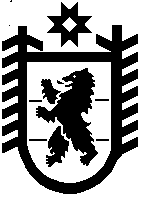 